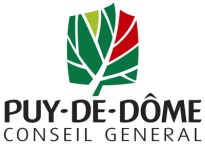 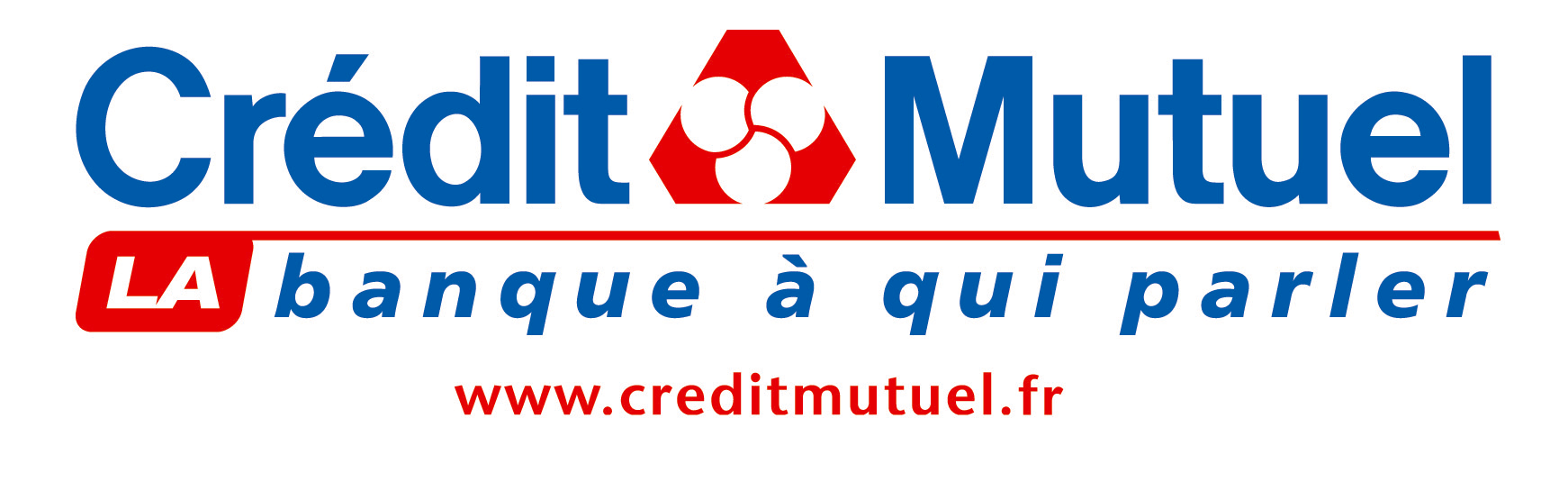 M  F M  F NomPrénomNé enAdresseAdresseC.P.VilleCourrielClub